We Can! Book 6: REVISION   1. Listen and fill in the missing words. 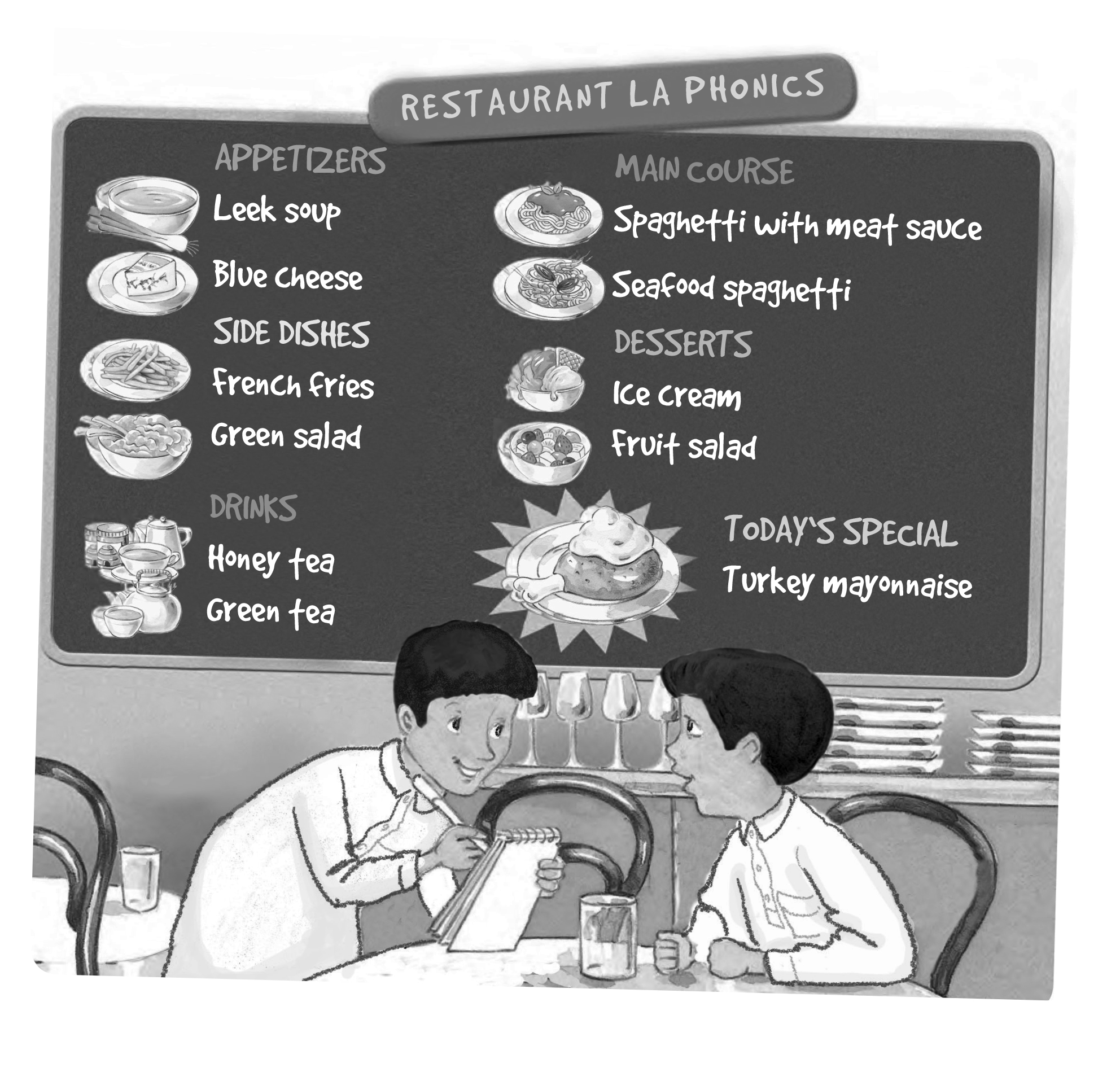 A: What _________ you like? B: I’d like a _________ and _________please. A: Sure. Just a _________, Write your own dialog. A: What _________ you _________? B: I’d like a ___________ and ___________ please. _________. A: Just a _________, 2. Read and match words and phrases. Write. 3. Answer the questions about your school. 1. What’s the name of your school? _________________________________________2. How many students are there in your class? _________________________________________3. Do you have school lunch at your school? _________________________________________4. Does your school have school buses? _________________________________________5. Do you have school uniforms? _________________________________________6. What time does school start in the morning? _________________________________________7. How do you get to school? _________________________________________8. Which grade are you in this year? _________________________________________9. Which grade were you in, last year? _________________________________________10. Which grade are you going to be in next year? _________________________________________4. Fill in the blanks with should or shouldn’t.A: I have a headache!B: You ________ spend so many hours in front of the computer. A: I have a toothache! B: You ________ brush your teeth every day. A: I have a bad stomachache. B: You ________ eat so much junk food. A: I feel sick in the morning. B: You ________ always eat breakfast before you leave. 5. Check and write about your friend. Example: He/ She always gets up early. 1. _______________________________________2. _______________________________________3. _______________________________________4. _______________________________________5. _______________________________________I cleaned ___________ yesterday.football.Rana cooked __________ last night.for the test.Ted stayed ________last Saturday.the ball. My brother played ___________ over the weekenddinner We practiced ___________ over the weekend. our English.They watched ________ last night. at home You studied ___________last week. a DVD. He kicked __________ and scored a goal. my room alwaysusually sometimesneverget up early√brush my teetheat breakfasttake a showereat junk food stay up late